«Мы с уверенностью глядим в будущее…» 11В классный руководитель Кошелева Н.в.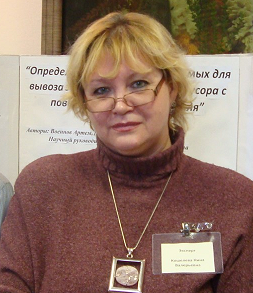 выпуск 2015года.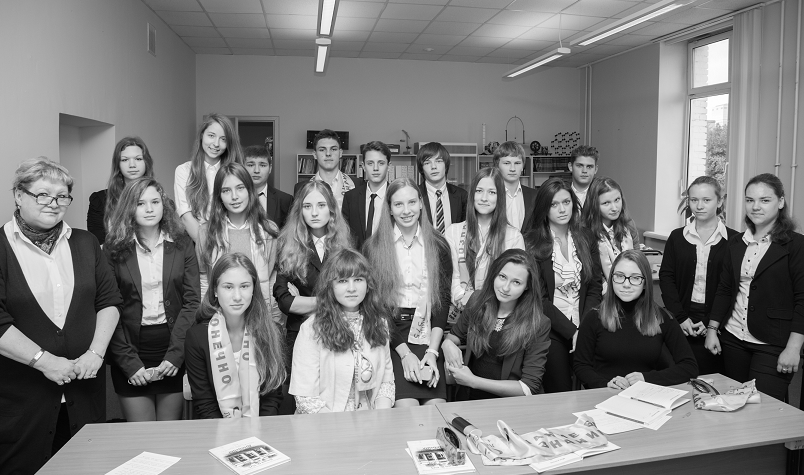 Вот и улетают в небо воздушные шарики! Отзвенел последний звонок!Мы стоим на пороге взрослой жизни! Но эти светлые годы, проведенные в лицее, навсегда останутся в наших сердцах и в нашей памяти. Не зря говорят: «Школа – второй дом». Здесь мы пережили самые яркие моменты жизни, обрели настоящих друзей, достигли успехов.Мы благодарны лицею за то, что всем нам была предоставлена возможность найти себя, открыть в себе новые таланты, достичь более значимых высот. Все так  и получилось! Многие из наших ребят стали призерами и победителями различных предметных олимпиад (Плуталова А., Донцу Я., Токарева А., Когане А., Сутягина О., Ксензова А.).Королевцев А., Токарева А., Сутягина О., Печорина М. с честью представляли лицей на различных спортивных соревнованиях.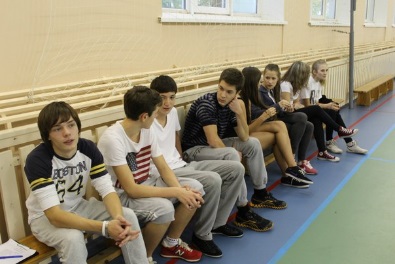 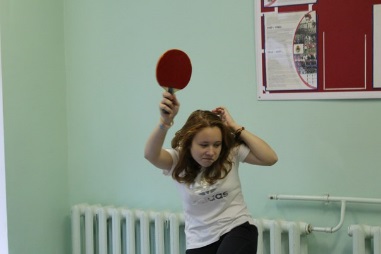 В нашем классе 7 претендентов на медали – Донцу Я., Плуталова А., Токарева А., Сутягина О., Когане А., Орленко А., Воронина В.Все мы планируем поступать в экономические ВУЗы и благодарны лицею за то, что необходимые знания для этого мы получили. Мы уверены, что в дальнейшем лицей будет нами гордиться.Спасибо за все!Плуталова Анастасия, Донцу Яна.Я перешла в лицей из обычной общеобразовательной школы с целью получить здесь лучшее образование, узнать что-нибудь новое и интересное и найти новых друзей. За два года наш лицей воплотил все мои ожидания и желания в реальность, за что я ему очень благодарна. Я счастлива, что после девятого класса решила поменять место учёбы. Я буду очень скучать по уважаемым учителям, дорогим одноклассникам и лицею в целом! 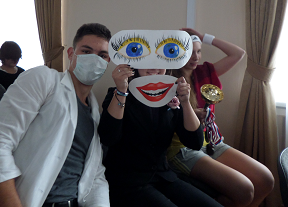 Сутягина Оксана 11 «В»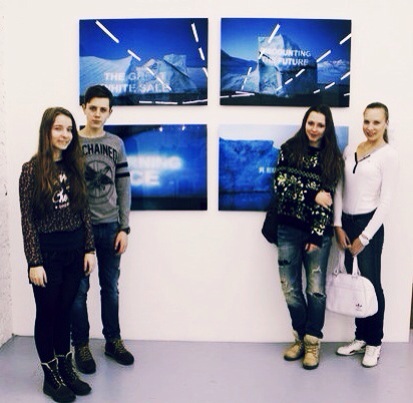 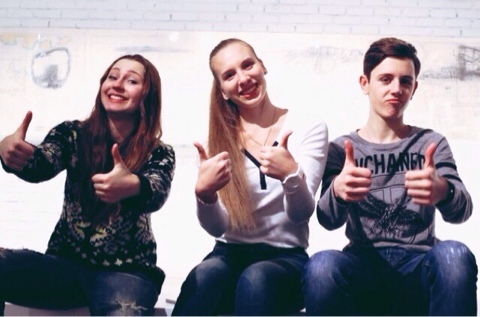 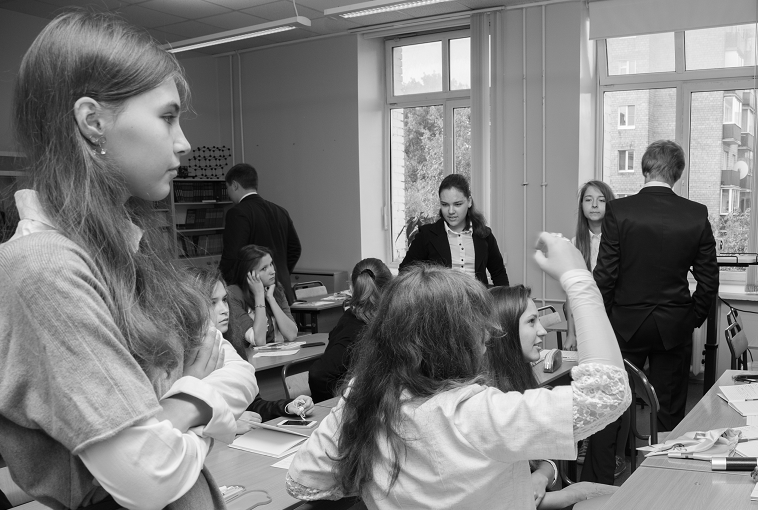 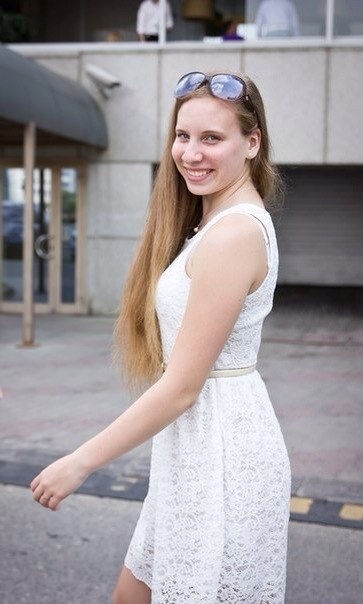 Токарева Анастасия – претендент на медаль
«Я приобрела много друзей и достигла немалых успехов»Я очень довольна, всё оправдалось.Учеба на отлично.Участвовала в олимпиадах по обществознанию, химии, биологии, экономике, физкультуре (призер округа). Чемпионаты России и мира по художественной гимнастике. Посещала много театров и выставок с классом, а также мюзиклы, балеты и прочее.Токарева Анастасия – претендент на медаль
«Я приобрела много друзей и достигла немалых успехов»Я очень довольна, всё оправдалось.Учеба на отлично.Участвовала в олимпиадах по обществознанию, химии, биологии, экономике, физкультуре (призер округа). Чемпионаты России и мира по художественной гимнастике. Посещала много театров и выставок с классом, а также мюзиклы, балеты и прочее.Токарева Анастасия – претендент на медаль
«Я приобрела много друзей и достигла немалых успехов»Я очень довольна, всё оправдалось.Учеба на отлично.Участвовала в олимпиадах по обществознанию, химии, биологии, экономике, физкультуре (призер округа). Чемпионаты России и мира по художественной гимнастике. Посещала много театров и выставок с классом, а также мюзиклы, балеты и прочее.Токарева Анастасия – претендент на медаль
«Я приобрела много друзей и достигла немалых успехов»Я очень довольна, всё оправдалось.Учеба на отлично.Участвовала в олимпиадах по обществознанию, химии, биологии, экономике, физкультуре (призер округа). Чемпионаты России и мира по художественной гимнастике. Посещала много театров и выставок с классом, а также мюзиклы, балеты и прочее.Токарева Анастасия – претендент на медаль
«Я приобрела много друзей и достигла немалых успехов»Я очень довольна, всё оправдалось.Учеба на отлично.Участвовала в олимпиадах по обществознанию, химии, биологии, экономике, физкультуре (призер округа). Чемпионаты России и мира по художественной гимнастике. Посещала много театров и выставок с классом, а также мюзиклы, балеты и прочее.Токарева Анастасия – претендент на медаль
«Я приобрела много друзей и достигла немалых успехов»Я очень довольна, всё оправдалось.Учеба на отлично.Участвовала в олимпиадах по обществознанию, химии, биологии, экономике, физкультуре (призер округа). Чемпионаты России и мира по художественной гимнастике. Посещала много театров и выставок с классом, а также мюзиклы, балеты и прочее.Токарева Анастасия – претендент на медаль
«Я приобрела много друзей и достигла немалых успехов»Я очень довольна, всё оправдалось.Учеба на отлично.Участвовала в олимпиадах по обществознанию, химии, биологии, экономике, физкультуре (призер округа). Чемпионаты России и мира по художественной гимнастике. Посещала много театров и выставок с классом, а также мюзиклы, балеты и прочее.Токарева Анастасия – претендент на медаль
«Я приобрела много друзей и достигла немалых успехов»Я очень довольна, всё оправдалось.Учеба на отлично.Участвовала в олимпиадах по обществознанию, химии, биологии, экономике, физкультуре (призер округа). Чемпионаты России и мира по художественной гимнастике. Посещала много театров и выставок с классом, а также мюзиклы, балеты и прочее.Абросимова Кристина
«Я нашла общий язык с Мордковичем»Пришла в лицей с целью получения новых знаний.Ожидания оправдались.Учусь хорошо.Участвовала в олимпиадах по обществознанию(призер школы) и английскому языку(призер школы).Проектная работа «Мониторинг указательных баннеров муниципального района Аэропорт».Абросимова Кристина
«Я нашла общий язык с Мордковичем»Пришла в лицей с целью получения новых знаний.Ожидания оправдались.Учусь хорошо.Участвовала в олимпиадах по обществознанию(призер школы) и английскому языку(призер школы).Проектная работа «Мониторинг указательных баннеров муниципального района Аэропорт».Абросимова Кристина
«Я нашла общий язык с Мордковичем»Пришла в лицей с целью получения новых знаний.Ожидания оправдались.Учусь хорошо.Участвовала в олимпиадах по обществознанию(призер школы) и английскому языку(призер школы).Проектная работа «Мониторинг указательных баннеров муниципального района Аэропорт».Абросимова Кристина
«Я нашла общий язык с Мордковичем»Пришла в лицей с целью получения новых знаний.Ожидания оправдались.Учусь хорошо.Участвовала в олимпиадах по обществознанию(призер школы) и английскому языку(призер школы).Проектная работа «Мониторинг указательных баннеров муниципального района Аэропорт».Абросимова Кристина
«Я нашла общий язык с Мордковичем»Пришла в лицей с целью получения новых знаний.Ожидания оправдались.Учусь хорошо.Участвовала в олимпиадах по обществознанию(призер школы) и английскому языку(призер школы).Проектная работа «Мониторинг указательных баннеров муниципального района Аэропорт».Абросимова Кристина
«Я нашла общий язык с Мордковичем»Пришла в лицей с целью получения новых знаний.Ожидания оправдались.Учусь хорошо.Участвовала в олимпиадах по обществознанию(призер школы) и английскому языку(призер школы).Проектная работа «Мониторинг указательных баннеров муниципального района Аэропорт».Абросимова Кристина
«Я нашла общий язык с Мордковичем»Пришла в лицей с целью получения новых знаний.Ожидания оправдались.Учусь хорошо.Участвовала в олимпиадах по обществознанию(призер школы) и английскому языку(призер школы).Проектная работа «Мониторинг указательных баннеров муниципального района Аэропорт».Абросимова Кристина
«Я нашла общий язык с Мордковичем»Пришла в лицей с целью получения новых знаний.Ожидания оправдались.Учусь хорошо.Участвовала в олимпиадах по обществознанию(призер школы) и английскому языку(призер школы).Проектная работа «Мониторинг указательных баннеров муниципального района Аэропорт».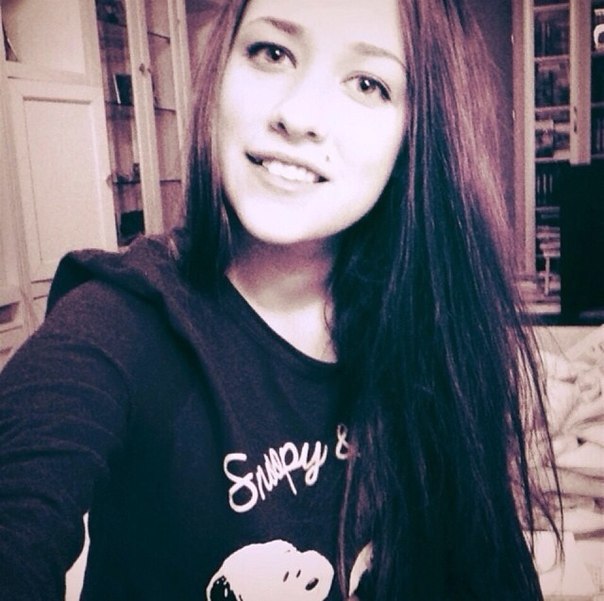 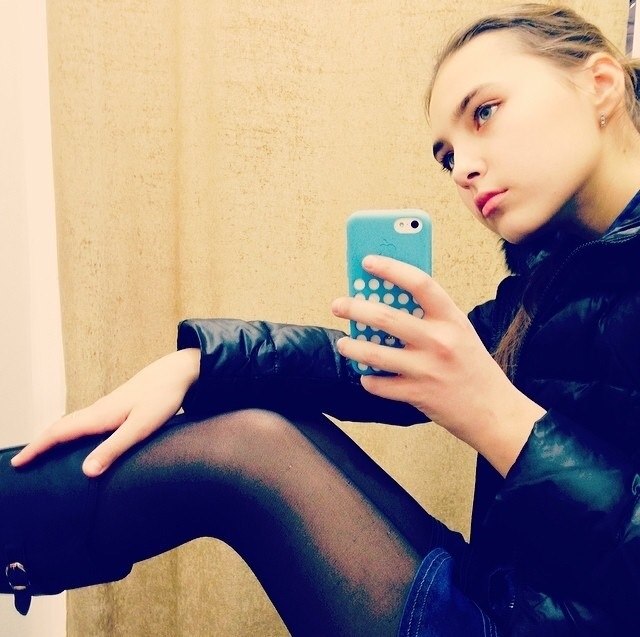 Воронина Валентина – претендент на медаль
«Я стала серьезнее заниматься английским языком»Пришла я в лицей, чтобы учиться, так как лицей обеспечивает нам лучшее обучение.Мои ожидания абсолютно оправдались.В учебе преуспеваю, в первом полугодии отличница. Экзамены 9 класса сдала на 5.Участвовала в олимпиадах по истории (призер по школе), экономика (призер по школе), FCE англ.яз.(42 из 50 б.)Проектная работа «Мир выбирает Путина», награда за патриотизм и социальную значимость, награда за высокую гражданскую позицию.Воронина Валентина – претендент на медаль
«Я стала серьезнее заниматься английским языком»Пришла я в лицей, чтобы учиться, так как лицей обеспечивает нам лучшее обучение.Мои ожидания абсолютно оправдались.В учебе преуспеваю, в первом полугодии отличница. Экзамены 9 класса сдала на 5.Участвовала в олимпиадах по истории (призер по школе), экономика (призер по школе), FCE англ.яз.(42 из 50 б.)Проектная работа «Мир выбирает Путина», награда за патриотизм и социальную значимость, награда за высокую гражданскую позицию.Воронина Валентина – претендент на медаль
«Я стала серьезнее заниматься английским языком»Пришла я в лицей, чтобы учиться, так как лицей обеспечивает нам лучшее обучение.Мои ожидания абсолютно оправдались.В учебе преуспеваю, в первом полугодии отличница. Экзамены 9 класса сдала на 5.Участвовала в олимпиадах по истории (призер по школе), экономика (призер по школе), FCE англ.яз.(42 из 50 б.)Проектная работа «Мир выбирает Путина», награда за патриотизм и социальную значимость, награда за высокую гражданскую позицию.Воронина Валентина – претендент на медаль
«Я стала серьезнее заниматься английским языком»Пришла я в лицей, чтобы учиться, так как лицей обеспечивает нам лучшее обучение.Мои ожидания абсолютно оправдались.В учебе преуспеваю, в первом полугодии отличница. Экзамены 9 класса сдала на 5.Участвовала в олимпиадах по истории (призер по школе), экономика (призер по школе), FCE англ.яз.(42 из 50 б.)Проектная работа «Мир выбирает Путина», награда за патриотизм и социальную значимость, награда за высокую гражданскую позицию.Воронина Валентина – претендент на медаль
«Я стала серьезнее заниматься английским языком»Пришла я в лицей, чтобы учиться, так как лицей обеспечивает нам лучшее обучение.Мои ожидания абсолютно оправдались.В учебе преуспеваю, в первом полугодии отличница. Экзамены 9 класса сдала на 5.Участвовала в олимпиадах по истории (призер по школе), экономика (призер по школе), FCE англ.яз.(42 из 50 б.)Проектная работа «Мир выбирает Путина», награда за патриотизм и социальную значимость, награда за высокую гражданскую позицию.Воронина Валентина – претендент на медаль
«Я стала серьезнее заниматься английским языком»Пришла я в лицей, чтобы учиться, так как лицей обеспечивает нам лучшее обучение.Мои ожидания абсолютно оправдались.В учебе преуспеваю, в первом полугодии отличница. Экзамены 9 класса сдала на 5.Участвовала в олимпиадах по истории (призер по школе), экономика (призер по школе), FCE англ.яз.(42 из 50 б.)Проектная работа «Мир выбирает Путина», награда за патриотизм и социальную значимость, награда за высокую гражданскую позицию.Воронина Валентина – претендент на медаль
«Я стала серьезнее заниматься английским языком»Пришла я в лицей, чтобы учиться, так как лицей обеспечивает нам лучшее обучение.Мои ожидания абсолютно оправдались.В учебе преуспеваю, в первом полугодии отличница. Экзамены 9 класса сдала на 5.Участвовала в олимпиадах по истории (призер по школе), экономика (призер по школе), FCE англ.яз.(42 из 50 б.)Проектная работа «Мир выбирает Путина», награда за патриотизм и социальную значимость, награда за высокую гражданскую позицию.Воронина Валентина – претендент на медаль
«Я стала серьезнее заниматься английским языком»Пришла я в лицей, чтобы учиться, так как лицей обеспечивает нам лучшее обучение.Мои ожидания абсолютно оправдались.В учебе преуспеваю, в первом полугодии отличница. Экзамены 9 класса сдала на 5.Участвовала в олимпиадах по истории (призер по школе), экономика (призер по школе), FCE англ.яз.(42 из 50 б.)Проектная работа «Мир выбирает Путина», награда за патриотизм и социальную значимость, награда за высокую гражданскую позицию.Воронина Валентина – претендент на медаль
«Я стала серьезнее заниматься английским языком»Пришла я в лицей, чтобы учиться, так как лицей обеспечивает нам лучшее обучение.Мои ожидания абсолютно оправдались.В учебе преуспеваю, в первом полугодии отличница. Экзамены 9 класса сдала на 5.Участвовала в олимпиадах по истории (призер по школе), экономика (призер по школе), FCE англ.яз.(42 из 50 б.)Проектная работа «Мир выбирает Путина», награда за патриотизм и социальную значимость, награда за высокую гражданскую позицию.Донцу Яна – претендент на медаль
«Я научилась спать сидя»Я пришла в лицей для получения качественного образования.Все ожидания оправдались.Первое полугодие-отличница. Участвовала в олимпиадах по истории (призер школы) и по обществознанию (призер окружающего этапа), по экологии (призер школы) и по праву.Проектная работа «Рациональный потребитель в условиях современной экономики».Донцу Яна – претендент на медаль
«Я научилась спать сидя»Я пришла в лицей для получения качественного образования.Все ожидания оправдались.Первое полугодие-отличница. Участвовала в олимпиадах по истории (призер школы) и по обществознанию (призер окружающего этапа), по экологии (призер школы) и по праву.Проектная работа «Рациональный потребитель в условиях современной экономики».Донцу Яна – претендент на медаль
«Я научилась спать сидя»Я пришла в лицей для получения качественного образования.Все ожидания оправдались.Первое полугодие-отличница. Участвовала в олимпиадах по истории (призер школы) и по обществознанию (призер окружающего этапа), по экологии (призер школы) и по праву.Проектная работа «Рациональный потребитель в условиях современной экономики».Донцу Яна – претендент на медаль
«Я научилась спать сидя»Я пришла в лицей для получения качественного образования.Все ожидания оправдались.Первое полугодие-отличница. Участвовала в олимпиадах по истории (призер школы) и по обществознанию (призер окружающего этапа), по экологии (призер школы) и по праву.Проектная работа «Рациональный потребитель в условиях современной экономики».Донцу Яна – претендент на медаль
«Я научилась спать сидя»Я пришла в лицей для получения качественного образования.Все ожидания оправдались.Первое полугодие-отличница. Участвовала в олимпиадах по истории (призер школы) и по обществознанию (призер окружающего этапа), по экологии (призер школы) и по праву.Проектная работа «Рациональный потребитель в условиях современной экономики».Донцу Яна – претендент на медаль
«Я научилась спать сидя»Я пришла в лицей для получения качественного образования.Все ожидания оправдались.Первое полугодие-отличница. Участвовала в олимпиадах по истории (призер школы) и по обществознанию (призер окружающего этапа), по экологии (призер школы) и по праву.Проектная работа «Рациональный потребитель в условиях современной экономики».Донцу Яна – претендент на медаль
«Я научилась спать сидя»Я пришла в лицей для получения качественного образования.Все ожидания оправдались.Первое полугодие-отличница. Участвовала в олимпиадах по истории (призер школы) и по обществознанию (призер окружающего этапа), по экологии (призер школы) и по праву.Проектная работа «Рациональный потребитель в условиях современной экономики».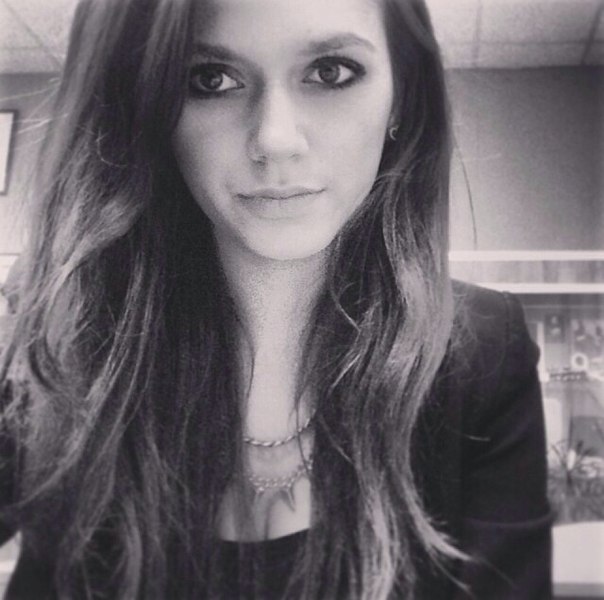 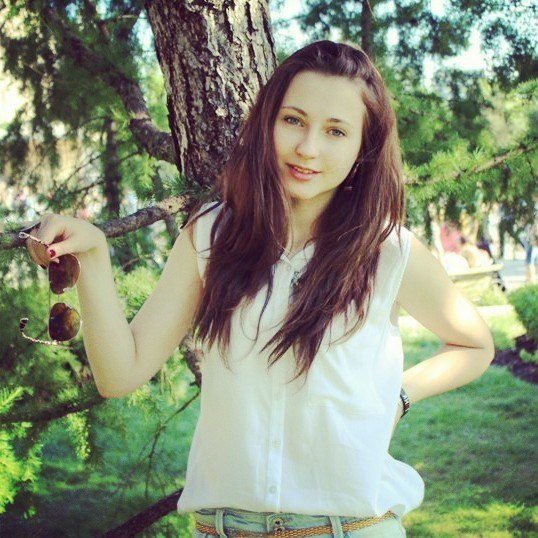 Когане Алина – претендент на медаль
«Я обрела семью»Я пришла в лицей с целью получить лучшее образование.Не представляю, что может быть лучше.Учеба на отлично, идет в гору, хочу медаль.Участвовала в олимпиадах по обществознанию, русскому языку, МХК (призер по школе).Проектная работа «Мосты Москвы».Посетила с классом много театров и выставок.Когане Алина – претендент на медаль
«Я обрела семью»Я пришла в лицей с целью получить лучшее образование.Не представляю, что может быть лучше.Учеба на отлично, идет в гору, хочу медаль.Участвовала в олимпиадах по обществознанию, русскому языку, МХК (призер по школе).Проектная работа «Мосты Москвы».Посетила с классом много театров и выставок.Когане Алина – претендент на медаль
«Я обрела семью»Я пришла в лицей с целью получить лучшее образование.Не представляю, что может быть лучше.Учеба на отлично, идет в гору, хочу медаль.Участвовала в олимпиадах по обществознанию, русскому языку, МХК (призер по школе).Проектная работа «Мосты Москвы».Посетила с классом много театров и выставок.Когане Алина – претендент на медаль
«Я обрела семью»Я пришла в лицей с целью получить лучшее образование.Не представляю, что может быть лучше.Учеба на отлично, идет в гору, хочу медаль.Участвовала в олимпиадах по обществознанию, русскому языку, МХК (призер по школе).Проектная работа «Мосты Москвы».Посетила с классом много театров и выставок.Когане Алина – претендент на медаль
«Я обрела семью»Я пришла в лицей с целью получить лучшее образование.Не представляю, что может быть лучше.Учеба на отлично, идет в гору, хочу медаль.Участвовала в олимпиадах по обществознанию, русскому языку, МХК (призер по школе).Проектная работа «Мосты Москвы».Посетила с классом много театров и выставок.Когане Алина – претендент на медаль
«Я обрела семью»Я пришла в лицей с целью получить лучшее образование.Не представляю, что может быть лучше.Учеба на отлично, идет в гору, хочу медаль.Участвовала в олимпиадах по обществознанию, русскому языку, МХК (призер по школе).Проектная работа «Мосты Москвы».Посетила с классом много театров и выставок.Когане Алина – претендент на медаль
«Я обрела семью»Я пришла в лицей с целью получить лучшее образование.Не представляю, что может быть лучше.Учеба на отлично, идет в гору, хочу медаль.Участвовала в олимпиадах по обществознанию, русскому языку, МХК (призер по школе).Проектная работа «Мосты Москвы».Посетила с классом много театров и выставок.Когане Алина – претендент на медаль
«Я обрела семью»Я пришла в лицей с целью получить лучшее образование.Не представляю, что может быть лучше.Учеба на отлично, идет в гору, хочу медаль.Участвовала в олимпиадах по обществознанию, русскому языку, МХК (призер по школе).Проектная работа «Мосты Москвы».Посетила с классом много театров и выставок.Когане Алина – претендент на медаль
«Я обрела семью»Я пришла в лицей с целью получить лучшее образование.Не представляю, что может быть лучше.Учеба на отлично, идет в гору, хочу медаль.Участвовала в олимпиадах по обществознанию, русскому языку, МХК (призер по школе).Проектная работа «Мосты Москвы».Посетила с классом много театров и выставок.Королевцев Андрей Я научился решать тригонометрические уравнения»«Я пришел в этот лицей с целью улучшить свои знания и найти новых друзей.Ожидания оправдались полностью.Участвовал в школьных этапах олимпиад по физкультуре, обществознанию, истории, математике.Проектная работа «Предпринимательство в России»В спорте крайне преуспеваю: 1-ое место по району в футболе, баскетболе, волейболе , 2-ое по бадминтону; 1-ое место по округу по волейболу , 3-е - по бадминтону. В городе занял 2-ое место по волейболу, а также многое другое.Королевцев Андрей Я научился решать тригонометрические уравнения»«Я пришел в этот лицей с целью улучшить свои знания и найти новых друзей.Ожидания оправдались полностью.Участвовал в школьных этапах олимпиад по физкультуре, обществознанию, истории, математике.Проектная работа «Предпринимательство в России»В спорте крайне преуспеваю: 1-ое место по району в футболе, баскетболе, волейболе , 2-ое по бадминтону; 1-ое место по округу по волейболу , 3-е - по бадминтону. В городе занял 2-ое место по волейболу, а также многое другое.Королевцев Андрей Я научился решать тригонометрические уравнения»«Я пришел в этот лицей с целью улучшить свои знания и найти новых друзей.Ожидания оправдались полностью.Участвовал в школьных этапах олимпиад по физкультуре, обществознанию, истории, математике.Проектная работа «Предпринимательство в России»В спорте крайне преуспеваю: 1-ое место по району в футболе, баскетболе, волейболе , 2-ое по бадминтону; 1-ое место по округу по волейболу , 3-е - по бадминтону. В городе занял 2-ое место по волейболу, а также многое другое.Королевцев Андрей Я научился решать тригонометрические уравнения»«Я пришел в этот лицей с целью улучшить свои знания и найти новых друзей.Ожидания оправдались полностью.Участвовал в школьных этапах олимпиад по физкультуре, обществознанию, истории, математике.Проектная работа «Предпринимательство в России»В спорте крайне преуспеваю: 1-ое место по району в футболе, баскетболе, волейболе , 2-ое по бадминтону; 1-ое место по округу по волейболу , 3-е - по бадминтону. В городе занял 2-ое место по волейболу, а также многое другое.Королевцев Андрей Я научился решать тригонометрические уравнения»«Я пришел в этот лицей с целью улучшить свои знания и найти новых друзей.Ожидания оправдались полностью.Участвовал в школьных этапах олимпиад по физкультуре, обществознанию, истории, математике.Проектная работа «Предпринимательство в России»В спорте крайне преуспеваю: 1-ое место по району в футболе, баскетболе, волейболе , 2-ое по бадминтону; 1-ое место по округу по волейболу , 3-е - по бадминтону. В городе занял 2-ое место по волейболу, а также многое другое.Королевцев Андрей Я научился решать тригонометрические уравнения»«Я пришел в этот лицей с целью улучшить свои знания и найти новых друзей.Ожидания оправдались полностью.Участвовал в школьных этапах олимпиад по физкультуре, обществознанию, истории, математике.Проектная работа «Предпринимательство в России»В спорте крайне преуспеваю: 1-ое место по району в футболе, баскетболе, волейболе , 2-ое по бадминтону; 1-ое место по округу по волейболу , 3-е - по бадминтону. В городе занял 2-ое место по волейболу, а также многое другое.Королевцев Андрей Я научился решать тригонометрические уравнения»«Я пришел в этот лицей с целью улучшить свои знания и найти новых друзей.Ожидания оправдались полностью.Участвовал в школьных этапах олимпиад по физкультуре, обществознанию, истории, математике.Проектная работа «Предпринимательство в России»В спорте крайне преуспеваю: 1-ое место по району в футболе, баскетболе, волейболе , 2-ое по бадминтону; 1-ое место по округу по волейболу , 3-е - по бадминтону. В городе занял 2-ое место по волейболу, а также многое другое.Королевцев Андрей Я научился решать тригонометрические уравнения»«Я пришел в этот лицей с целью улучшить свои знания и найти новых друзей.Ожидания оправдались полностью.Участвовал в школьных этапах олимпиад по физкультуре, обществознанию, истории, математике.Проектная работа «Предпринимательство в России»В спорте крайне преуспеваю: 1-ое место по району в футболе, баскетболе, волейболе , 2-ое по бадминтону; 1-ое место по округу по волейболу , 3-е - по бадминтону. В городе занял 2-ое место по волейболу, а также многое другое.Королевцев Андрей Я научился решать тригонометрические уравнения»«Я пришел в этот лицей с целью улучшить свои знания и найти новых друзей.Ожидания оправдались полностью.Участвовал в школьных этапах олимпиад по физкультуре, обществознанию, истории, математике.Проектная работа «Предпринимательство в России»В спорте крайне преуспеваю: 1-ое место по району в футболе, баскетболе, волейболе , 2-ое по бадминтону; 1-ое место по округу по волейболу , 3-е - по бадминтону. В городе занял 2-ое место по волейболу, а также многое другое.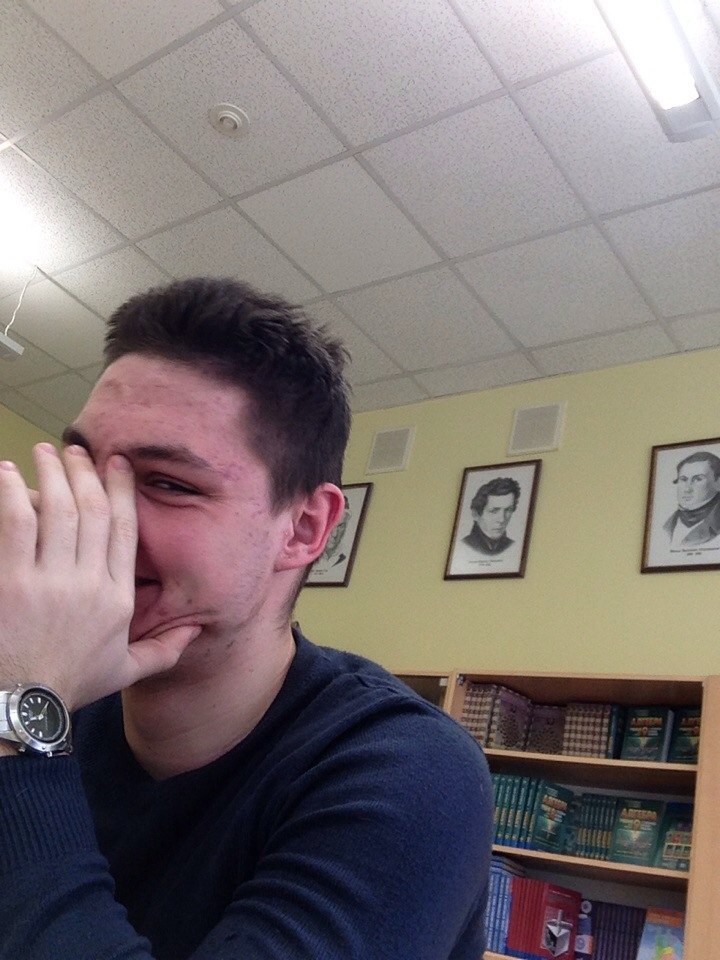 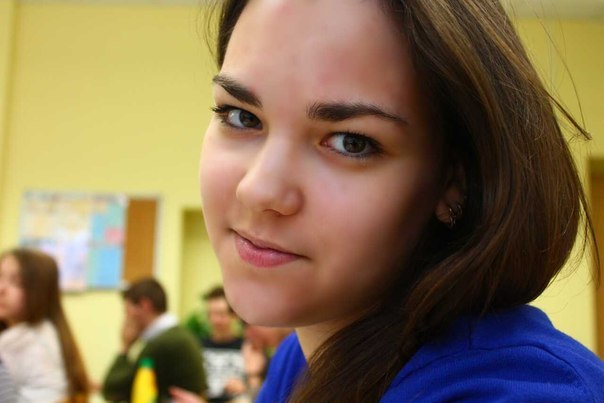 Сутягина Оксана – претендент на медаль
«Мой кругозор расширился»Я пришла в лицей улучшить знания, завести новые знакомства.Оправдалось всё максимально.Учусь  на отлично.Участвовала в олимпиадах по физкультуре, математике, обществознанию  Проектная работа «Предпринимательство в России»Посетила множество театров, художественных и профоориентационных выставок.Спорт: волейбол (школьные соревнования), хип-хоп танцы.Увлечения: изучения английского языка, рисование, танцы.Сутягина Оксана – претендент на медаль
«Мой кругозор расширился»Я пришла в лицей улучшить знания, завести новые знакомства.Оправдалось всё максимально.Учусь  на отлично.Участвовала в олимпиадах по физкультуре, математике, обществознанию  Проектная работа «Предпринимательство в России»Посетила множество театров, художественных и профоориентационных выставок.Спорт: волейбол (школьные соревнования), хип-хоп танцы.Увлечения: изучения английского языка, рисование, танцы.Сутягина Оксана – претендент на медаль
«Мой кругозор расширился»Я пришла в лицей улучшить знания, завести новые знакомства.Оправдалось всё максимально.Учусь  на отлично.Участвовала в олимпиадах по физкультуре, математике, обществознанию  Проектная работа «Предпринимательство в России»Посетила множество театров, художественных и профоориентационных выставок.Спорт: волейбол (школьные соревнования), хип-хоп танцы.Увлечения: изучения английского языка, рисование, танцы.Сутягина Оксана – претендент на медаль
«Мой кругозор расширился»Я пришла в лицей улучшить знания, завести новые знакомства.Оправдалось всё максимально.Учусь  на отлично.Участвовала в олимпиадах по физкультуре, математике, обществознанию  Проектная работа «Предпринимательство в России»Посетила множество театров, художественных и профоориентационных выставок.Спорт: волейбол (школьные соревнования), хип-хоп танцы.Увлечения: изучения английского языка, рисование, танцы.Сутягина Оксана – претендент на медаль
«Мой кругозор расширился»Я пришла в лицей улучшить знания, завести новые знакомства.Оправдалось всё максимально.Учусь  на отлично.Участвовала в олимпиадах по физкультуре, математике, обществознанию  Проектная работа «Предпринимательство в России»Посетила множество театров, художественных и профоориентационных выставок.Спорт: волейбол (школьные соревнования), хип-хоп танцы.Увлечения: изучения английского языка, рисование, танцы.Сутягина Оксана – претендент на медаль
«Мой кругозор расширился»Я пришла в лицей улучшить знания, завести новые знакомства.Оправдалось всё максимально.Учусь  на отлично.Участвовала в олимпиадах по физкультуре, математике, обществознанию  Проектная работа «Предпринимательство в России»Посетила множество театров, художественных и профоориентационных выставок.Спорт: волейбол (школьные соревнования), хип-хоп танцы.Увлечения: изучения английского языка, рисование, танцы.Сутягина Оксана – претендент на медаль
«Мой кругозор расширился»Я пришла в лицей улучшить знания, завести новые знакомства.Оправдалось всё максимально.Учусь  на отлично.Участвовала в олимпиадах по физкультуре, математике, обществознанию  Проектная работа «Предпринимательство в России»Посетила множество театров, художественных и профоориентационных выставок.Спорт: волейбол (школьные соревнования), хип-хоп танцы.Увлечения: изучения английского языка, рисование, танцы.Сутягина Оксана – претендент на медаль
«Мой кругозор расширился»Я пришла в лицей улучшить знания, завести новые знакомства.Оправдалось всё максимально.Учусь  на отлично.Участвовала в олимпиадах по физкультуре, математике, обществознанию  Проектная работа «Предпринимательство в России»Посетила множество театров, художественных и профоориентационных выставок.Спорт: волейбол (школьные соревнования), хип-хоп танцы.Увлечения: изучения английского языка, рисование, танцы.Сутягина Оксана – претендент на медаль
«Мой кругозор расширился»Я пришла в лицей улучшить знания, завести новые знакомства.Оправдалось всё максимально.Учусь  на отлично.Участвовала в олимпиадах по физкультуре, математике, обществознанию  Проектная работа «Предпринимательство в России»Посетила множество театров, художественных и профоориентационных выставок.Спорт: волейбол (школьные соревнования), хип-хоп танцы.Увлечения: изучения английского языка, рисование, танцы.Ксензова Анна«Я стремлюсь к знаниям»Я пришла в лицей, чтобы подготовиться к сдаче экзаменов, улучшить результаты, составить портфолио для вуза.Ожидания оправдались. хорошие успехи в учебе.Призер  олимпиады по английскому языку  Проектная работа «Россия в первой мировой войне»Ксензова Анна«Я стремлюсь к знаниям»Я пришла в лицей, чтобы подготовиться к сдаче экзаменов, улучшить результаты, составить портфолио для вуза.Ожидания оправдались. хорошие успехи в учебе.Призер  олимпиады по английскому языку  Проектная работа «Россия в первой мировой войне»Ксензова Анна«Я стремлюсь к знаниям»Я пришла в лицей, чтобы подготовиться к сдаче экзаменов, улучшить результаты, составить портфолио для вуза.Ожидания оправдались. хорошие успехи в учебе.Призер  олимпиады по английскому языку  Проектная работа «Россия в первой мировой войне»Ксензова Анна«Я стремлюсь к знаниям»Я пришла в лицей, чтобы подготовиться к сдаче экзаменов, улучшить результаты, составить портфолио для вуза.Ожидания оправдались. хорошие успехи в учебе.Призер  олимпиады по английскому языку  Проектная работа «Россия в первой мировой войне»Ксензова Анна«Я стремлюсь к знаниям»Я пришла в лицей, чтобы подготовиться к сдаче экзаменов, улучшить результаты, составить портфолио для вуза.Ожидания оправдались. хорошие успехи в учебе.Призер  олимпиады по английскому языку  Проектная работа «Россия в первой мировой войне»Ксензова Анна«Я стремлюсь к знаниям»Я пришла в лицей, чтобы подготовиться к сдаче экзаменов, улучшить результаты, составить портфолио для вуза.Ожидания оправдались. хорошие успехи в учебе.Призер  олимпиады по английскому языку  Проектная работа «Россия в первой мировой войне»Ксензова Анна«Я стремлюсь к знаниям»Я пришла в лицей, чтобы подготовиться к сдаче экзаменов, улучшить результаты, составить портфолио для вуза.Ожидания оправдались. хорошие успехи в учебе.Призер  олимпиады по английскому языку  Проектная работа «Россия в первой мировой войне»Ксензова Анна«Я стремлюсь к знаниям»Я пришла в лицей, чтобы подготовиться к сдаче экзаменов, улучшить результаты, составить портфолио для вуза.Ожидания оправдались. хорошие успехи в учебе.Призер  олимпиады по английскому языку  Проектная работа «Россия в первой мировой войне»Ксензова Анна«Я стремлюсь к знаниям»Я пришла в лицей, чтобы подготовиться к сдаче экзаменов, улучшить результаты, составить портфолио для вуза.Ожидания оправдались. хорошие успехи в учебе.Призер  олимпиады по английскому языку  Проектная работа «Россия в первой мировой войне»Ксензова Анна«Я стремлюсь к знаниям»Я пришла в лицей, чтобы подготовиться к сдаче экзаменов, улучшить результаты, составить портфолио для вуза.Ожидания оправдались. хорошие успехи в учебе.Призер  олимпиады по английскому языку  Проектная работа «Россия в первой мировой войне»Ксензова Анна«Я стремлюсь к знаниям»Я пришла в лицей, чтобы подготовиться к сдаче экзаменов, улучшить результаты, составить портфолио для вуза.Ожидания оправдались. хорошие успехи в учебе.Призер  олимпиады по английскому языку  Проектная работа «Россия в первой мировой войне»Лелюхин Иван«Я стал понимать алгебру и геометрию»Я пришел в лицей, чтобы получить качественное образование, заниматься проектной деятельностью.Мои ожидания оправдались полностью.Участвовал в школьных турах олимпиад по экономике, обществознанию, ОБЖ.Проектная работа «Рациональный потребитель в условиях современной экономики».Посещал с классом театры и выставки.Лелюхин Иван«Я стал понимать алгебру и геометрию»Я пришел в лицей, чтобы получить качественное образование, заниматься проектной деятельностью.Мои ожидания оправдались полностью.Участвовал в школьных турах олимпиад по экономике, обществознанию, ОБЖ.Проектная работа «Рациональный потребитель в условиях современной экономики».Посещал с классом театры и выставки.Лелюхин Иван«Я стал понимать алгебру и геометрию»Я пришел в лицей, чтобы получить качественное образование, заниматься проектной деятельностью.Мои ожидания оправдались полностью.Участвовал в школьных турах олимпиад по экономике, обществознанию, ОБЖ.Проектная работа «Рациональный потребитель в условиях современной экономики».Посещал с классом театры и выставки.Лелюхин Иван«Я стал понимать алгебру и геометрию»Я пришел в лицей, чтобы получить качественное образование, заниматься проектной деятельностью.Мои ожидания оправдались полностью.Участвовал в школьных турах олимпиад по экономике, обществознанию, ОБЖ.Проектная работа «Рациональный потребитель в условиях современной экономики».Посещал с классом театры и выставки.Лелюхин Иван«Я стал понимать алгебру и геометрию»Я пришел в лицей, чтобы получить качественное образование, заниматься проектной деятельностью.Мои ожидания оправдались полностью.Участвовал в школьных турах олимпиад по экономике, обществознанию, ОБЖ.Проектная работа «Рациональный потребитель в условиях современной экономики».Посещал с классом театры и выставки.Лелюхин Иван«Я стал понимать алгебру и геометрию»Я пришел в лицей, чтобы получить качественное образование, заниматься проектной деятельностью.Мои ожидания оправдались полностью.Участвовал в школьных турах олимпиад по экономике, обществознанию, ОБЖ.Проектная работа «Рациональный потребитель в условиях современной экономики».Посещал с классом театры и выставки.Лелюхин Иван«Я стал понимать алгебру и геометрию»Я пришел в лицей, чтобы получить качественное образование, заниматься проектной деятельностью.Мои ожидания оправдались полностью.Участвовал в школьных турах олимпиад по экономике, обществознанию, ОБЖ.Проектная работа «Рациональный потребитель в условиях современной экономики».Посещал с классом театры и выставки.Лелюхин Иван«Я стал понимать алгебру и геометрию»Я пришел в лицей, чтобы получить качественное образование, заниматься проектной деятельностью.Мои ожидания оправдались полностью.Участвовал в школьных турах олимпиад по экономике, обществознанию, ОБЖ.Проектная работа «Рациональный потребитель в условиях современной экономики».Посещал с классом театры и выставки.Лелюхин Иван«Я стал понимать алгебру и геометрию»Я пришел в лицей, чтобы получить качественное образование, заниматься проектной деятельностью.Мои ожидания оправдались полностью.Участвовал в школьных турах олимпиад по экономике, обществознанию, ОБЖ.Проектная работа «Рациональный потребитель в условиях современной экономики».Посещал с классом театры и выставки.Лелюхин Иван«Я стал понимать алгебру и геометрию»Я пришел в лицей, чтобы получить качественное образование, заниматься проектной деятельностью.Мои ожидания оправдались полностью.Участвовал в школьных турах олимпиад по экономике, обществознанию, ОБЖ.Проектная работа «Рациональный потребитель в условиях современной экономики».Посещал с классом театры и выставки.Лелюхин Иван«Я стал понимать алгебру и геометрию»Я пришел в лицей, чтобы получить качественное образование, заниматься проектной деятельностью.Мои ожидания оправдались полностью.Участвовал в школьных турах олимпиад по экономике, обществознанию, ОБЖ.Проектная работа «Рациональный потребитель в условиях современной экономики».Посещал с классом театры и выставки.Лелюхин Иван«Я стал понимать алгебру и геометрию»Я пришел в лицей, чтобы получить качественное образование, заниматься проектной деятельностью.Мои ожидания оправдались полностью.Участвовал в школьных турах олимпиад по экономике, обществознанию, ОБЖ.Проектная работа «Рациональный потребитель в условиях современной экономики».Посещал с классом театры и выставки.Лелюхин Иван«Я стал понимать алгебру и геометрию»Я пришел в лицей, чтобы получить качественное образование, заниматься проектной деятельностью.Мои ожидания оправдались полностью.Участвовал в школьных турах олимпиад по экономике, обществознанию, ОБЖ.Проектная работа «Рациональный потребитель в условиях современной экономики».Посещал с классом театры и выставки.Орленко Анастасия – претендент на медаль
«Я приобрела новых друзей»Предложили перейти друзья, к сожалению, попали в разные классы.Думала, что будет плохая обстановка, недружный класс и т.д., но со временем поняла, что мне повезло не только с лицеем, но и с классом.Оценки хорошие.Проектная работа « Мосты Москвы».Редко получалось ходить на экскурсии ввиду занятости. Но в театры люблю ходить и хожу.Гольфом занималась в 7-8 классах. Теперь танцами.В лицее студия ЛАД, ставшая мне почти семьей. Орленко Анастасия – претендент на медаль
«Я приобрела новых друзей»Предложили перейти друзья, к сожалению, попали в разные классы.Думала, что будет плохая обстановка, недружный класс и т.д., но со временем поняла, что мне повезло не только с лицеем, но и с классом.Оценки хорошие.Проектная работа « Мосты Москвы».Редко получалось ходить на экскурсии ввиду занятости. Но в театры люблю ходить и хожу.Гольфом занималась в 7-8 классах. Теперь танцами.В лицее студия ЛАД, ставшая мне почти семьей. Орленко Анастасия – претендент на медаль
«Я приобрела новых друзей»Предложили перейти друзья, к сожалению, попали в разные классы.Думала, что будет плохая обстановка, недружный класс и т.д., но со временем поняла, что мне повезло не только с лицеем, но и с классом.Оценки хорошие.Проектная работа « Мосты Москвы».Редко получалось ходить на экскурсии ввиду занятости. Но в театры люблю ходить и хожу.Гольфом занималась в 7-8 классах. Теперь танцами.В лицее студия ЛАД, ставшая мне почти семьей. Орленко Анастасия – претендент на медаль
«Я приобрела новых друзей»Предложили перейти друзья, к сожалению, попали в разные классы.Думала, что будет плохая обстановка, недружный класс и т.д., но со временем поняла, что мне повезло не только с лицеем, но и с классом.Оценки хорошие.Проектная работа « Мосты Москвы».Редко получалось ходить на экскурсии ввиду занятости. Но в театры люблю ходить и хожу.Гольфом занималась в 7-8 классах. Теперь танцами.В лицее студия ЛАД, ставшая мне почти семьей. Орленко Анастасия – претендент на медаль
«Я приобрела новых друзей»Предложили перейти друзья, к сожалению, попали в разные классы.Думала, что будет плохая обстановка, недружный класс и т.д., но со временем поняла, что мне повезло не только с лицеем, но и с классом.Оценки хорошие.Проектная работа « Мосты Москвы».Редко получалось ходить на экскурсии ввиду занятости. Но в театры люблю ходить и хожу.Гольфом занималась в 7-8 классах. Теперь танцами.В лицее студия ЛАД, ставшая мне почти семьей. Орленко Анастасия – претендент на медаль
«Я приобрела новых друзей»Предложили перейти друзья, к сожалению, попали в разные классы.Думала, что будет плохая обстановка, недружный класс и т.д., но со временем поняла, что мне повезло не только с лицеем, но и с классом.Оценки хорошие.Проектная работа « Мосты Москвы».Редко получалось ходить на экскурсии ввиду занятости. Но в театры люблю ходить и хожу.Гольфом занималась в 7-8 классах. Теперь танцами.В лицее студия ЛАД, ставшая мне почти семьей. Орленко Анастасия – претендент на медаль
«Я приобрела новых друзей»Предложили перейти друзья, к сожалению, попали в разные классы.Думала, что будет плохая обстановка, недружный класс и т.д., но со временем поняла, что мне повезло не только с лицеем, но и с классом.Оценки хорошие.Проектная работа « Мосты Москвы».Редко получалось ходить на экскурсии ввиду занятости. Но в театры люблю ходить и хожу.Гольфом занималась в 7-8 классах. Теперь танцами.В лицее студия ЛАД, ставшая мне почти семьей. Орленко Анастасия – претендент на медаль
«Я приобрела новых друзей»Предложили перейти друзья, к сожалению, попали в разные классы.Думала, что будет плохая обстановка, недружный класс и т.д., но со временем поняла, что мне повезло не только с лицеем, но и с классом.Оценки хорошие.Проектная работа « Мосты Москвы».Редко получалось ходить на экскурсии ввиду занятости. Но в театры люблю ходить и хожу.Гольфом занималась в 7-8 классах. Теперь танцами.В лицее студия ЛАД, ставшая мне почти семьей. Орленко Анастасия – претендент на медаль
«Я приобрела новых друзей»Предложили перейти друзья, к сожалению, попали в разные классы.Думала, что будет плохая обстановка, недружный класс и т.д., но со временем поняла, что мне повезло не только с лицеем, но и с классом.Оценки хорошие.Проектная работа « Мосты Москвы».Редко получалось ходить на экскурсии ввиду занятости. Но в театры люблю ходить и хожу.Гольфом занималась в 7-8 классах. Теперь танцами.В лицее студия ЛАД, ставшая мне почти семьей. 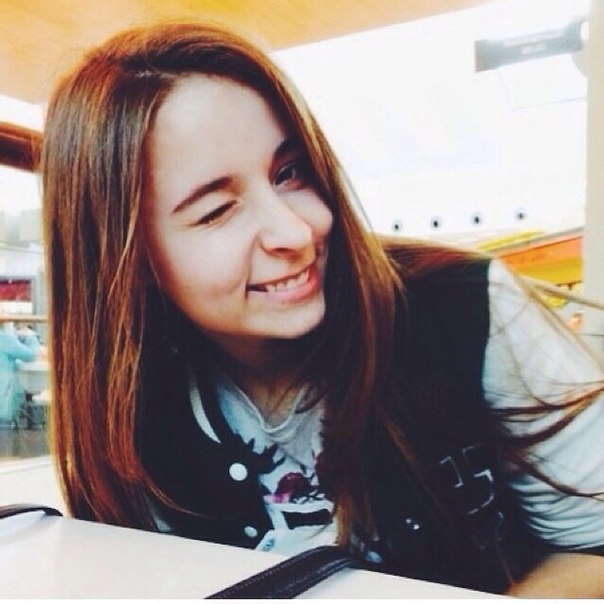 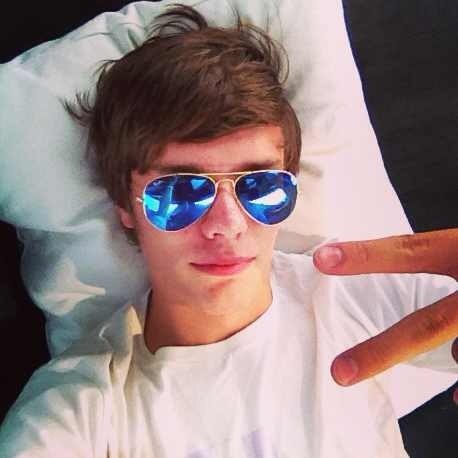 Темнов Никита«Я иду к успеху»Пришел в лицей ради хорошего образования, чтобы узнать новое.Ожидания оправдались на 100%. Мне всё нравится.Успехи средние, но есть цель, и я ее добьюсь.В олимпиадах не участвовал.Проектная работа «Мосты Москвы».Посещаю множество театров.Темнов Никита«Я иду к успеху»Пришел в лицей ради хорошего образования, чтобы узнать новое.Ожидания оправдались на 100%. Мне всё нравится.Успехи средние, но есть цель, и я ее добьюсь.В олимпиадах не участвовал.Проектная работа «Мосты Москвы».Посещаю множество театров.Темнов Никита«Я иду к успеху»Пришел в лицей ради хорошего образования, чтобы узнать новое.Ожидания оправдались на 100%. Мне всё нравится.Успехи средние, но есть цель, и я ее добьюсь.В олимпиадах не участвовал.Проектная работа «Мосты Москвы».Посещаю множество театров.Темнов Никита«Я иду к успеху»Пришел в лицей ради хорошего образования, чтобы узнать новое.Ожидания оправдались на 100%. Мне всё нравится.Успехи средние, но есть цель, и я ее добьюсь.В олимпиадах не участвовал.Проектная работа «Мосты Москвы».Посещаю множество театров.Темнов Никита«Я иду к успеху»Пришел в лицей ради хорошего образования, чтобы узнать новое.Ожидания оправдались на 100%. Мне всё нравится.Успехи средние, но есть цель, и я ее добьюсь.В олимпиадах не участвовал.Проектная работа «Мосты Москвы».Посещаю множество театров.Темнов Никита«Я иду к успеху»Пришел в лицей ради хорошего образования, чтобы узнать новое.Ожидания оправдались на 100%. Мне всё нравится.Успехи средние, но есть цель, и я ее добьюсь.В олимпиадах не участвовал.Проектная работа «Мосты Москвы».Посещаю множество театров.Темнов Никита«Я иду к успеху»Пришел в лицей ради хорошего образования, чтобы узнать новое.Ожидания оправдались на 100%. Мне всё нравится.Успехи средние, но есть цель, и я ее добьюсь.В олимпиадах не участвовал.Проектная работа «Мосты Москвы».Посещаю множество театров.Темнов Никита«Я иду к успеху»Пришел в лицей ради хорошего образования, чтобы узнать новое.Ожидания оправдались на 100%. Мне всё нравится.Успехи средние, но есть цель, и я ее добьюсь.В олимпиадах не участвовал.Проектная работа «Мосты Москвы».Посещаю множество театров.Темнов Никита«Я иду к успеху»Пришел в лицей ради хорошего образования, чтобы узнать новое.Ожидания оправдались на 100%. Мне всё нравится.Успехи средние, но есть цель, и я ее добьюсь.В олимпиадах не участвовал.Проектная работа «Мосты Москвы».Посещаю множество театров.Темнов Никита«Я иду к успеху»Пришел в лицей ради хорошего образования, чтобы узнать новое.Ожидания оправдались на 100%. Мне всё нравится.Успехи средние, но есть цель, и я ее добьюсь.В олимпиадах не участвовал.Проектная работа «Мосты Москвы».Посещаю множество театров.Печорина Марина
«Мой духовный мир расширился»Я пришла в лицей получить лучшие знания и найти новых друзей. Всё оказалось еще лучше.Я поняла то, чего раньше не понимала. Учусь хорошо.Участвовала почти во всех олимпиадах. Много призовых мест по Москве в стрельбе из пневматического оружия, победы в танцевальных конкурсах и спортивных фестивалей.Проектная работа: «Банковские продукты для молодежи».Спорт: волейбол, танцы, настольный теннис , участвую во многих соревнованиях.Увлечения: фотография, изучение японского и корейского языков, изучение культуры Востока, спорт, рисование, танцы, пение.Печорина Марина
«Мой духовный мир расширился»Я пришла в лицей получить лучшие знания и найти новых друзей. Всё оказалось еще лучше.Я поняла то, чего раньше не понимала. Учусь хорошо.Участвовала почти во всех олимпиадах. Много призовых мест по Москве в стрельбе из пневматического оружия, победы в танцевальных конкурсах и спортивных фестивалей.Проектная работа: «Банковские продукты для молодежи».Спорт: волейбол, танцы, настольный теннис , участвую во многих соревнованиях.Увлечения: фотография, изучение японского и корейского языков, изучение культуры Востока, спорт, рисование, танцы, пение.Печорина Марина
«Мой духовный мир расширился»Я пришла в лицей получить лучшие знания и найти новых друзей. Всё оказалось еще лучше.Я поняла то, чего раньше не понимала. Учусь хорошо.Участвовала почти во всех олимпиадах. Много призовых мест по Москве в стрельбе из пневматического оружия, победы в танцевальных конкурсах и спортивных фестивалей.Проектная работа: «Банковские продукты для молодежи».Спорт: волейбол, танцы, настольный теннис , участвую во многих соревнованиях.Увлечения: фотография, изучение японского и корейского языков, изучение культуры Востока, спорт, рисование, танцы, пение.Печорина Марина
«Мой духовный мир расширился»Я пришла в лицей получить лучшие знания и найти новых друзей. Всё оказалось еще лучше.Я поняла то, чего раньше не понимала. Учусь хорошо.Участвовала почти во всех олимпиадах. Много призовых мест по Москве в стрельбе из пневматического оружия, победы в танцевальных конкурсах и спортивных фестивалей.Проектная работа: «Банковские продукты для молодежи».Спорт: волейбол, танцы, настольный теннис , участвую во многих соревнованиях.Увлечения: фотография, изучение японского и корейского языков, изучение культуры Востока, спорт, рисование, танцы, пение.Печорина Марина
«Мой духовный мир расширился»Я пришла в лицей получить лучшие знания и найти новых друзей. Всё оказалось еще лучше.Я поняла то, чего раньше не понимала. Учусь хорошо.Участвовала почти во всех олимпиадах. Много призовых мест по Москве в стрельбе из пневматического оружия, победы в танцевальных конкурсах и спортивных фестивалей.Проектная работа: «Банковские продукты для молодежи».Спорт: волейбол, танцы, настольный теннис , участвую во многих соревнованиях.Увлечения: фотография, изучение японского и корейского языков, изучение культуры Востока, спорт, рисование, танцы, пение.Печорина Марина
«Мой духовный мир расширился»Я пришла в лицей получить лучшие знания и найти новых друзей. Всё оказалось еще лучше.Я поняла то, чего раньше не понимала. Учусь хорошо.Участвовала почти во всех олимпиадах. Много призовых мест по Москве в стрельбе из пневматического оружия, победы в танцевальных конкурсах и спортивных фестивалей.Проектная работа: «Банковские продукты для молодежи».Спорт: волейбол, танцы, настольный теннис , участвую во многих соревнованиях.Увлечения: фотография, изучение японского и корейского языков, изучение культуры Востока, спорт, рисование, танцы, пение.Печорина Марина
«Мой духовный мир расширился»Я пришла в лицей получить лучшие знания и найти новых друзей. Всё оказалось еще лучше.Я поняла то, чего раньше не понимала. Учусь хорошо.Участвовала почти во всех олимпиадах. Много призовых мест по Москве в стрельбе из пневматического оружия, победы в танцевальных конкурсах и спортивных фестивалей.Проектная работа: «Банковские продукты для молодежи».Спорт: волейбол, танцы, настольный теннис , участвую во многих соревнованиях.Увлечения: фотография, изучение японского и корейского языков, изучение культуры Востока, спорт, рисование, танцы, пение.Печорина Марина
«Мой духовный мир расширился»Я пришла в лицей получить лучшие знания и найти новых друзей. Всё оказалось еще лучше.Я поняла то, чего раньше не понимала. Учусь хорошо.Участвовала почти во всех олимпиадах. Много призовых мест по Москве в стрельбе из пневматического оружия, победы в танцевальных конкурсах и спортивных фестивалей.Проектная работа: «Банковские продукты для молодежи».Спорт: волейбол, танцы, настольный теннис , участвую во многих соревнованиях.Увлечения: фотография, изучение японского и корейского языков, изучение культуры Востока, спорт, рисование, танцы, пение.Печорина Марина
«Мой духовный мир расширился»Я пришла в лицей получить лучшие знания и найти новых друзей. Всё оказалось еще лучше.Я поняла то, чего раньше не понимала. Учусь хорошо.Участвовала почти во всех олимпиадах. Много призовых мест по Москве в стрельбе из пневматического оружия, победы в танцевальных конкурсах и спортивных фестивалей.Проектная работа: «Банковские продукты для молодежи».Спорт: волейбол, танцы, настольный теннис , участвую во многих соревнованиях.Увлечения: фотография, изучение японского и корейского языков, изучение культуры Востока, спорт, рисование, танцы, пение.Печорина Марина
«Мой духовный мир расширился»Я пришла в лицей получить лучшие знания и найти новых друзей. Всё оказалось еще лучше.Я поняла то, чего раньше не понимала. Учусь хорошо.Участвовала почти во всех олимпиадах. Много призовых мест по Москве в стрельбе из пневматического оружия, победы в танцевальных конкурсах и спортивных фестивалей.Проектная работа: «Банковские продукты для молодежи».Спорт: волейбол, танцы, настольный теннис , участвую во многих соревнованиях.Увлечения: фотография, изучение японского и корейского языков, изучение культуры Востока, спорт, рисование, танцы, пение.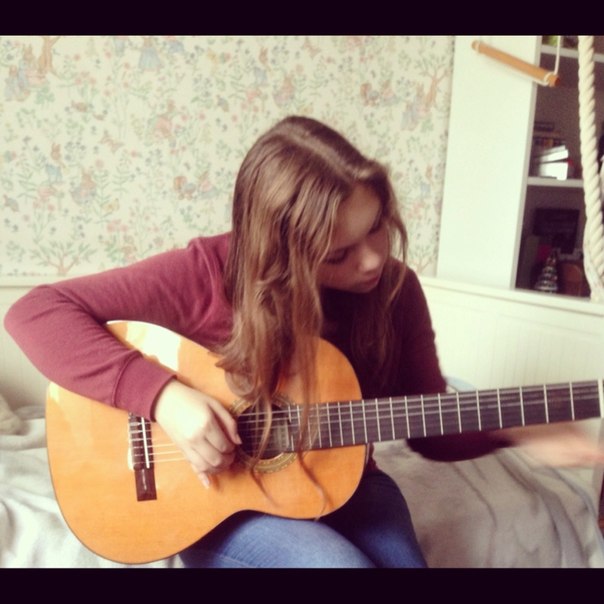 Плуталова Анастасия – претендент на медаль«Я приблизилась к мечте»Поступила в лицей, чтобы узнать много нового, углубить знания, изучать профильные предметы, участвовать в олимпиадах, поступить в престижный вуз.Всё, о чём мечтала, получила и даже больше.Участвовала в олимпиадах по математике и англ.яз., по русскому языку (призер по округу) и обществознанию (призер по городу).Проектная работа «Интернет не во вред или как помочь пожилым людям в век нанотехнологий»Благодаря лицею посетила большое количество театров, выставок, чему бесконечно рада. Также спасибо классу за самоорганизованные походы на разные выставки, концерты, в кино.Люблю читать, проводить время на природе, гулять с друзьями, кататься на велосипеде/коньках, танцы, география, филология, а главное-кулинария.Плуталова Анастасия – претендент на медаль«Я приблизилась к мечте»Поступила в лицей, чтобы узнать много нового, углубить знания, изучать профильные предметы, участвовать в олимпиадах, поступить в престижный вуз.Всё, о чём мечтала, получила и даже больше.Участвовала в олимпиадах по математике и англ.яз., по русскому языку (призер по округу) и обществознанию (призер по городу).Проектная работа «Интернет не во вред или как помочь пожилым людям в век нанотехнологий»Благодаря лицею посетила большое количество театров, выставок, чему бесконечно рада. Также спасибо классу за самоорганизованные походы на разные выставки, концерты, в кино.Люблю читать, проводить время на природе, гулять с друзьями, кататься на велосипеде/коньках, танцы, география, филология, а главное-кулинария.Плуталова Анастасия – претендент на медаль«Я приблизилась к мечте»Поступила в лицей, чтобы узнать много нового, углубить знания, изучать профильные предметы, участвовать в олимпиадах, поступить в престижный вуз.Всё, о чём мечтала, получила и даже больше.Участвовала в олимпиадах по математике и англ.яз., по русскому языку (призер по округу) и обществознанию (призер по городу).Проектная работа «Интернет не во вред или как помочь пожилым людям в век нанотехнологий»Благодаря лицею посетила большое количество театров, выставок, чему бесконечно рада. Также спасибо классу за самоорганизованные походы на разные выставки, концерты, в кино.Люблю читать, проводить время на природе, гулять с друзьями, кататься на велосипеде/коньках, танцы, география, филология, а главное-кулинария.Плуталова Анастасия – претендент на медаль«Я приблизилась к мечте»Поступила в лицей, чтобы узнать много нового, углубить знания, изучать профильные предметы, участвовать в олимпиадах, поступить в престижный вуз.Всё, о чём мечтала, получила и даже больше.Участвовала в олимпиадах по математике и англ.яз., по русскому языку (призер по округу) и обществознанию (призер по городу).Проектная работа «Интернет не во вред или как помочь пожилым людям в век нанотехнологий»Благодаря лицею посетила большое количество театров, выставок, чему бесконечно рада. Также спасибо классу за самоорганизованные походы на разные выставки, концерты, в кино.Люблю читать, проводить время на природе, гулять с друзьями, кататься на велосипеде/коньках, танцы, география, филология, а главное-кулинария.Плуталова Анастасия – претендент на медаль«Я приблизилась к мечте»Поступила в лицей, чтобы узнать много нового, углубить знания, изучать профильные предметы, участвовать в олимпиадах, поступить в престижный вуз.Всё, о чём мечтала, получила и даже больше.Участвовала в олимпиадах по математике и англ.яз., по русскому языку (призер по округу) и обществознанию (призер по городу).Проектная работа «Интернет не во вред или как помочь пожилым людям в век нанотехнологий»Благодаря лицею посетила большое количество театров, выставок, чему бесконечно рада. Также спасибо классу за самоорганизованные походы на разные выставки, концерты, в кино.Люблю читать, проводить время на природе, гулять с друзьями, кататься на велосипеде/коньках, танцы, география, филология, а главное-кулинария.Плуталова Анастасия – претендент на медаль«Я приблизилась к мечте»Поступила в лицей, чтобы узнать много нового, углубить знания, изучать профильные предметы, участвовать в олимпиадах, поступить в престижный вуз.Всё, о чём мечтала, получила и даже больше.Участвовала в олимпиадах по математике и англ.яз., по русскому языку (призер по округу) и обществознанию (призер по городу).Проектная работа «Интернет не во вред или как помочь пожилым людям в век нанотехнологий»Благодаря лицею посетила большое количество театров, выставок, чему бесконечно рада. Также спасибо классу за самоорганизованные походы на разные выставки, концерты, в кино.Люблю читать, проводить время на природе, гулять с друзьями, кататься на велосипеде/коньках, танцы, география, филология, а главное-кулинария.Плуталова Анастасия – претендент на медаль«Я приблизилась к мечте»Поступила в лицей, чтобы узнать много нового, углубить знания, изучать профильные предметы, участвовать в олимпиадах, поступить в престижный вуз.Всё, о чём мечтала, получила и даже больше.Участвовала в олимпиадах по математике и англ.яз., по русскому языку (призер по округу) и обществознанию (призер по городу).Проектная работа «Интернет не во вред или как помочь пожилым людям в век нанотехнологий»Благодаря лицею посетила большое количество театров, выставок, чему бесконечно рада. Также спасибо классу за самоорганизованные походы на разные выставки, концерты, в кино.Люблю читать, проводить время на природе, гулять с друзьями, кататься на велосипеде/коньках, танцы, география, филология, а главное-кулинария.Плуталова Анастасия – претендент на медаль«Я приблизилась к мечте»Поступила в лицей, чтобы узнать много нового, углубить знания, изучать профильные предметы, участвовать в олимпиадах, поступить в престижный вуз.Всё, о чём мечтала, получила и даже больше.Участвовала в олимпиадах по математике и англ.яз., по русскому языку (призер по округу) и обществознанию (призер по городу).Проектная работа «Интернет не во вред или как помочь пожилым людям в век нанотехнологий»Благодаря лицею посетила большое количество театров, выставок, чему бесконечно рада. Также спасибо классу за самоорганизованные походы на разные выставки, концерты, в кино.Люблю читать, проводить время на природе, гулять с друзьями, кататься на велосипеде/коньках, танцы, география, филология, а главное-кулинария.Плуталова Анастасия – претендент на медаль«Я приблизилась к мечте»Поступила в лицей, чтобы узнать много нового, углубить знания, изучать профильные предметы, участвовать в олимпиадах, поступить в престижный вуз.Всё, о чём мечтала, получила и даже больше.Участвовала в олимпиадах по математике и англ.яз., по русскому языку (призер по округу) и обществознанию (призер по городу).Проектная работа «Интернет не во вред или как помочь пожилым людям в век нанотехнологий»Благодаря лицею посетила большое количество театров, выставок, чему бесконечно рада. Также спасибо классу за самоорганизованные походы на разные выставки, концерты, в кино.Люблю читать, проводить время на природе, гулять с друзьями, кататься на велосипеде/коньках, танцы, география, филология, а главное-кулинария.Плуталова Анастасия – претендент на медаль«Я приблизилась к мечте»Поступила в лицей, чтобы узнать много нового, углубить знания, изучать профильные предметы, участвовать в олимпиадах, поступить в престижный вуз.Всё, о чём мечтала, получила и даже больше.Участвовала в олимпиадах по математике и англ.яз., по русскому языку (призер по округу) и обществознанию (призер по городу).Проектная работа «Интернет не во вред или как помочь пожилым людям в век нанотехнологий»Благодаря лицею посетила большое количество театров, выставок, чему бесконечно рада. Также спасибо классу за самоорганизованные походы на разные выставки, концерты, в кино.Люблю читать, проводить время на природе, гулять с друзьями, кататься на велосипеде/коньках, танцы, география, филология, а главное-кулинария.Плуталова Анастасия – претендент на медаль«Я приблизилась к мечте»Поступила в лицей, чтобы узнать много нового, углубить знания, изучать профильные предметы, участвовать в олимпиадах, поступить в престижный вуз.Всё, о чём мечтала, получила и даже больше.Участвовала в олимпиадах по математике и англ.яз., по русскому языку (призер по округу) и обществознанию (призер по городу).Проектная работа «Интернет не во вред или как помочь пожилым людям в век нанотехнологий»Благодаря лицею посетила большое количество театров, выставок, чему бесконечно рада. Также спасибо классу за самоорганизованные походы на разные выставки, концерты, в кино.Люблю читать, проводить время на природе, гулять с друзьями, кататься на велосипеде/коньках, танцы, география, филология, а главное-кулинария.Плуталова Анастасия – претендент на медаль«Я приблизилась к мечте»Поступила в лицей, чтобы узнать много нового, углубить знания, изучать профильные предметы, участвовать в олимпиадах, поступить в престижный вуз.Всё, о чём мечтала, получила и даже больше.Участвовала в олимпиадах по математике и англ.яз., по русскому языку (призер по округу) и обществознанию (призер по городу).Проектная работа «Интернет не во вред или как помочь пожилым людям в век нанотехнологий»Благодаря лицею посетила большое количество театров, выставок, чему бесконечно рада. Также спасибо классу за самоорганизованные походы на разные выставки, концерты, в кино.Люблю читать, проводить время на природе, гулять с друзьями, кататься на велосипеде/коньках, танцы, география, филология, а главное-кулинария.Малич Даниил«Каждый день я узнаю много нового»Пришел в лицей для получения глубоких знаний.Результаты радуют.Улучшил свои оценки.Принял участие в окружном этапе по русскому языку.Проектная деятельность «Интернет не во вред или как помочь пожилым людям в век нанотехнологий»Постоянно посещаю театры, выставки вместе в классом.Занимаюсь спортом.Увлекаюсь велоспортом, искусством, тянет к познанию религий, изучению иностранных языков (английский и португальский).Малич Даниил«Каждый день я узнаю много нового»Пришел в лицей для получения глубоких знаний.Результаты радуют.Улучшил свои оценки.Принял участие в окружном этапе по русскому языку.Проектная деятельность «Интернет не во вред или как помочь пожилым людям в век нанотехнологий»Постоянно посещаю театры, выставки вместе в классом.Занимаюсь спортом.Увлекаюсь велоспортом, искусством, тянет к познанию религий, изучению иностранных языков (английский и португальский).Малич Даниил«Каждый день я узнаю много нового»Пришел в лицей для получения глубоких знаний.Результаты радуют.Улучшил свои оценки.Принял участие в окружном этапе по русскому языку.Проектная деятельность «Интернет не во вред или как помочь пожилым людям в век нанотехнологий»Постоянно посещаю театры, выставки вместе в классом.Занимаюсь спортом.Увлекаюсь велоспортом, искусством, тянет к познанию религий, изучению иностранных языков (английский и португальский).Малич Даниил«Каждый день я узнаю много нового»Пришел в лицей для получения глубоких знаний.Результаты радуют.Улучшил свои оценки.Принял участие в окружном этапе по русскому языку.Проектная деятельность «Интернет не во вред или как помочь пожилым людям в век нанотехнологий»Постоянно посещаю театры, выставки вместе в классом.Занимаюсь спортом.Увлекаюсь велоспортом, искусством, тянет к познанию религий, изучению иностранных языков (английский и португальский).Малич Даниил«Каждый день я узнаю много нового»Пришел в лицей для получения глубоких знаний.Результаты радуют.Улучшил свои оценки.Принял участие в окружном этапе по русскому языку.Проектная деятельность «Интернет не во вред или как помочь пожилым людям в век нанотехнологий»Постоянно посещаю театры, выставки вместе в классом.Занимаюсь спортом.Увлекаюсь велоспортом, искусством, тянет к познанию религий, изучению иностранных языков (английский и португальский).Малич Даниил«Каждый день я узнаю много нового»Пришел в лицей для получения глубоких знаний.Результаты радуют.Улучшил свои оценки.Принял участие в окружном этапе по русскому языку.Проектная деятельность «Интернет не во вред или как помочь пожилым людям в век нанотехнологий»Постоянно посещаю театры, выставки вместе в классом.Занимаюсь спортом.Увлекаюсь велоспортом, искусством, тянет к познанию религий, изучению иностранных языков (английский и португальский).Малич Даниил«Каждый день я узнаю много нового»Пришел в лицей для получения глубоких знаний.Результаты радуют.Улучшил свои оценки.Принял участие в окружном этапе по русскому языку.Проектная деятельность «Интернет не во вред или как помочь пожилым людям в век нанотехнологий»Постоянно посещаю театры, выставки вместе в классом.Занимаюсь спортом.Увлекаюсь велоспортом, искусством, тянет к познанию религий, изучению иностранных языков (английский и португальский).Малич Даниил«Каждый день я узнаю много нового»Пришел в лицей для получения глубоких знаний.Результаты радуют.Улучшил свои оценки.Принял участие в окружном этапе по русскому языку.Проектная деятельность «Интернет не во вред или как помочь пожилым людям в век нанотехнологий»Постоянно посещаю театры, выставки вместе в классом.Занимаюсь спортом.Увлекаюсь велоспортом, искусством, тянет к познанию религий, изучению иностранных языков (английский и португальский).Малич Даниил«Каждый день я узнаю много нового»Пришел в лицей для получения глубоких знаний.Результаты радуют.Улучшил свои оценки.Принял участие в окружном этапе по русскому языку.Проектная деятельность «Интернет не во вред или как помочь пожилым людям в век нанотехнологий»Постоянно посещаю театры, выставки вместе в классом.Занимаюсь спортом.Увлекаюсь велоспортом, искусством, тянет к познанию религий, изучению иностранных языков (английский и португальский).Малич Даниил«Каждый день я узнаю много нового»Пришел в лицей для получения глубоких знаний.Результаты радуют.Улучшил свои оценки.Принял участие в окружном этапе по русскому языку.Проектная деятельность «Интернет не во вред или как помочь пожилым людям в век нанотехнологий»Постоянно посещаю театры, выставки вместе в классом.Занимаюсь спортом.Увлекаюсь велоспортом, искусством, тянет к познанию религий, изучению иностранных языков (английский и португальский).Малич Даниил«Каждый день я узнаю много нового»Пришел в лицей для получения глубоких знаний.Результаты радуют.Улучшил свои оценки.Принял участие в окружном этапе по русскому языку.Проектная деятельность «Интернет не во вред или как помочь пожилым людям в век нанотехнологий»Постоянно посещаю театры, выставки вместе в классом.Занимаюсь спортом.Увлекаюсь велоспортом, искусством, тянет к познанию религий, изучению иностранных языков (английский и португальский).Малич Даниил«Каждый день я узнаю много нового»Пришел в лицей для получения глубоких знаний.Результаты радуют.Улучшил свои оценки.Принял участие в окружном этапе по русскому языку.Проектная деятельность «Интернет не во вред или как помочь пожилым людям в век нанотехнологий»Постоянно посещаю театры, выставки вместе в классом.Занимаюсь спортом.Увлекаюсь велоспортом, искусством, тянет к познанию религий, изучению иностранных языков (английский и португальский).Малич Даниил«Каждый день я узнаю много нового»Пришел в лицей для получения глубоких знаний.Результаты радуют.Улучшил свои оценки.Принял участие в окружном этапе по русскому языку.Проектная деятельность «Интернет не во вред или как помочь пожилым людям в век нанотехнологий»Постоянно посещаю театры, выставки вместе в классом.Занимаюсь спортом.Увлекаюсь велоспортом, искусством, тянет к познанию религий, изучению иностранных языков (английский и португальский).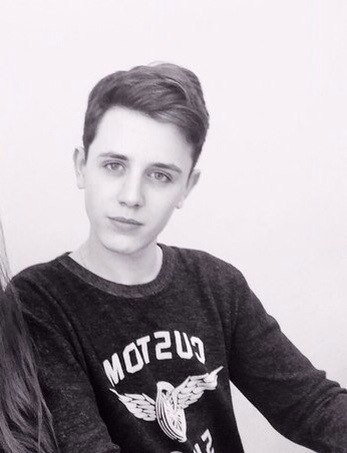 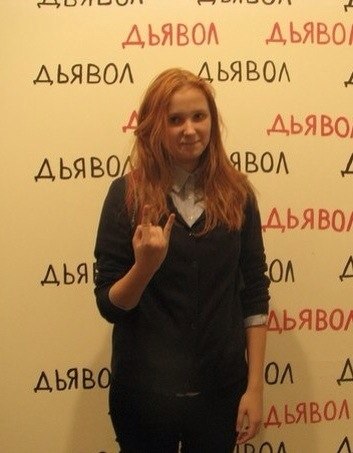 Федосеева Анастасия
«Я приобрела друзей»Пришла ради   хорошего образования.Ожидания оправдались абсолютно.Учусь хорошо.Участвовала в олимпиадах по русскому языку, обществознанию, математике.Проектная работа «Шахматы. Больше чем игра».Посещала театры и огромное количество выставок, не считая школьных мероприятий.Спорт: шахматы I разряд, рейтинг 1805, BJJ.Увлечения: музыка, японский и испанский языки, спорт, хард кор, шахматы.Федосеева Анастасия
«Я приобрела друзей»Пришла ради   хорошего образования.Ожидания оправдались абсолютно.Учусь хорошо.Участвовала в олимпиадах по русскому языку, обществознанию, математике.Проектная работа «Шахматы. Больше чем игра».Посещала театры и огромное количество выставок, не считая школьных мероприятий.Спорт: шахматы I разряд, рейтинг 1805, BJJ.Увлечения: музыка, японский и испанский языки, спорт, хард кор, шахматы.Федосеева Анастасия
«Я приобрела друзей»Пришла ради   хорошего образования.Ожидания оправдались абсолютно.Учусь хорошо.Участвовала в олимпиадах по русскому языку, обществознанию, математике.Проектная работа «Шахматы. Больше чем игра».Посещала театры и огромное количество выставок, не считая школьных мероприятий.Спорт: шахматы I разряд, рейтинг 1805, BJJ.Увлечения: музыка, японский и испанский языки, спорт, хард кор, шахматы.Федосеева Анастасия
«Я приобрела друзей»Пришла ради   хорошего образования.Ожидания оправдались абсолютно.Учусь хорошо.Участвовала в олимпиадах по русскому языку, обществознанию, математике.Проектная работа «Шахматы. Больше чем игра».Посещала театры и огромное количество выставок, не считая школьных мероприятий.Спорт: шахматы I разряд, рейтинг 1805, BJJ.Увлечения: музыка, японский и испанский языки, спорт, хард кор, шахматы.Федосеева Анастасия
«Я приобрела друзей»Пришла ради   хорошего образования.Ожидания оправдались абсолютно.Учусь хорошо.Участвовала в олимпиадах по русскому языку, обществознанию, математике.Проектная работа «Шахматы. Больше чем игра».Посещала театры и огромное количество выставок, не считая школьных мероприятий.Спорт: шахматы I разряд, рейтинг 1805, BJJ.Увлечения: музыка, японский и испанский языки, спорт, хард кор, шахматы.Федосеева Анастасия
«Я приобрела друзей»Пришла ради   хорошего образования.Ожидания оправдались абсолютно.Учусь хорошо.Участвовала в олимпиадах по русскому языку, обществознанию, математике.Проектная работа «Шахматы. Больше чем игра».Посещала театры и огромное количество выставок, не считая школьных мероприятий.Спорт: шахматы I разряд, рейтинг 1805, BJJ.Увлечения: музыка, японский и испанский языки, спорт, хард кор, шахматы.Федосеева Анастасия
«Я приобрела друзей»Пришла ради   хорошего образования.Ожидания оправдались абсолютно.Учусь хорошо.Участвовала в олимпиадах по русскому языку, обществознанию, математике.Проектная работа «Шахматы. Больше чем игра».Посещала театры и огромное количество выставок, не считая школьных мероприятий.Спорт: шахматы I разряд, рейтинг 1805, BJJ.Увлечения: музыка, японский и испанский языки, спорт, хард кор, шахматы.Федосеева Анастасия
«Я приобрела друзей»Пришла ради   хорошего образования.Ожидания оправдались абсолютно.Учусь хорошо.Участвовала в олимпиадах по русскому языку, обществознанию, математике.Проектная работа «Шахматы. Больше чем игра».Посещала театры и огромное количество выставок, не считая школьных мероприятий.Спорт: шахматы I разряд, рейтинг 1805, BJJ.Увлечения: музыка, японский и испанский языки, спорт, хард кор, шахматы.Федосеева Анастасия
«Я приобрела друзей»Пришла ради   хорошего образования.Ожидания оправдались абсолютно.Учусь хорошо.Участвовала в олимпиадах по русскому языку, обществознанию, математике.Проектная работа «Шахматы. Больше чем игра».Посещала театры и огромное количество выставок, не считая школьных мероприятий.Спорт: шахматы I разряд, рейтинг 1805, BJJ.Увлечения: музыка, японский и испанский языки, спорт, хард кор, шахматы.Федосеева Анастасия
«Я приобрела друзей»Пришла ради   хорошего образования.Ожидания оправдались абсолютно.Учусь хорошо.Участвовала в олимпиадах по русскому языку, обществознанию, математике.Проектная работа «Шахматы. Больше чем игра».Посещала театры и огромное количество выставок, не считая школьных мероприятий.Спорт: шахматы I разряд, рейтинг 1805, BJJ.Увлечения: музыка, японский и испанский языки, спорт, хард кор, шахматы.Федосеева Анастасия
«Я приобрела друзей»Пришла ради   хорошего образования.Ожидания оправдались абсолютно.Учусь хорошо.Участвовала в олимпиадах по русскому языку, обществознанию, математике.Проектная работа «Шахматы. Больше чем игра».Посещала театры и огромное количество выставок, не считая школьных мероприятий.Спорт: шахматы I разряд, рейтинг 1805, BJJ.Увлечения: музыка, японский и испанский языки, спорт, хард кор, шахматы.Чайкин Глеб
«Я научился решать сложные задачи по алгебре»Пришел в лицей для получения качественного образования.Все ожидания оправдались.Оценки хорошие.Участвовал в олимпиаде по праву.Проектная работа «Мосты Москвы».Посетили много театров.Спорт: тренажерный зал.Увлечения: спорт.Чайкин Глеб
«Я научился решать сложные задачи по алгебре»Пришел в лицей для получения качественного образования.Все ожидания оправдались.Оценки хорошие.Участвовал в олимпиаде по праву.Проектная работа «Мосты Москвы».Посетили много театров.Спорт: тренажерный зал.Увлечения: спорт.Чайкин Глеб
«Я научился решать сложные задачи по алгебре»Пришел в лицей для получения качественного образования.Все ожидания оправдались.Оценки хорошие.Участвовал в олимпиаде по праву.Проектная работа «Мосты Москвы».Посетили много театров.Спорт: тренажерный зал.Увлечения: спорт.Чайкин Глеб
«Я научился решать сложные задачи по алгебре»Пришел в лицей для получения качественного образования.Все ожидания оправдались.Оценки хорошие.Участвовал в олимпиаде по праву.Проектная работа «Мосты Москвы».Посетили много театров.Спорт: тренажерный зал.Увлечения: спорт.Чайкин Глеб
«Я научился решать сложные задачи по алгебре»Пришел в лицей для получения качественного образования.Все ожидания оправдались.Оценки хорошие.Участвовал в олимпиаде по праву.Проектная работа «Мосты Москвы».Посетили много театров.Спорт: тренажерный зал.Увлечения: спорт.Чайкин Глеб
«Я научился решать сложные задачи по алгебре»Пришел в лицей для получения качественного образования.Все ожидания оправдались.Оценки хорошие.Участвовал в олимпиаде по праву.Проектная работа «Мосты Москвы».Посетили много театров.Спорт: тренажерный зал.Увлечения: спорт.Чайкин Глеб
«Я научился решать сложные задачи по алгебре»Пришел в лицей для получения качественного образования.Все ожидания оправдались.Оценки хорошие.Участвовал в олимпиаде по праву.Проектная работа «Мосты Москвы».Посетили много театров.Спорт: тренажерный зал.Увлечения: спорт.Чайкин Глеб
«Я научился решать сложные задачи по алгебре»Пришел в лицей для получения качественного образования.Все ожидания оправдались.Оценки хорошие.Участвовал в олимпиаде по праву.Проектная работа «Мосты Москвы».Посетили много театров.Спорт: тренажерный зал.Увлечения: спорт.Чайкин Глеб
«Я научился решать сложные задачи по алгебре»Пришел в лицей для получения качественного образования.Все ожидания оправдались.Оценки хорошие.Участвовал в олимпиаде по праву.Проектная работа «Мосты Москвы».Посетили много театров.Спорт: тренажерный зал.Увлечения: спорт.Чайкин Глеб
«Я научился решать сложные задачи по алгебре»Пришел в лицей для получения качественного образования.Все ожидания оправдались.Оценки хорошие.Участвовал в олимпиаде по праву.Проектная работа «Мосты Москвы».Посетили много театров.Спорт: тренажерный зал.Увлечения: спорт.Чайкин Глеб
«Я научился решать сложные задачи по алгебре»Пришел в лицей для получения качественного образования.Все ожидания оправдались.Оценки хорошие.Участвовал в олимпиаде по праву.Проектная работа «Мосты Москвы».Посетили много театров.Спорт: тренажерный зал.Увлечения: спорт.Чайкин Глеб
«Я научился решать сложные задачи по алгебре»Пришел в лицей для получения качественного образования.Все ожидания оправдались.Оценки хорошие.Участвовал в олимпиаде по праву.Проектная работа «Мосты Москвы».Посетили много театров.Спорт: тренажерный зал.Увлечения: спорт.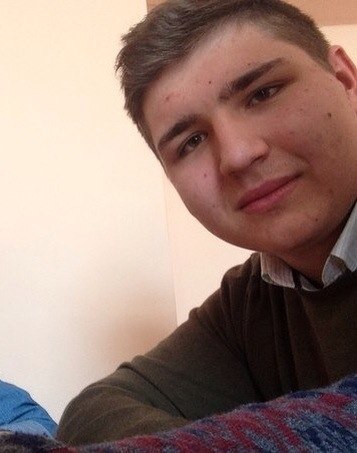 Махмудовы Анзор и Арби«Мы достигли глобального успеха практически во всем и будем продолжать покорять высоты»Арби Пришел в лицей учиться, получать знания, развиваться.Ожидания оправдались, чему я очень рад.Оценки хорошие, но по некоторым предметам  можно было и лучше.Анзор Пришел в лицей с целью получить знания.Ожидания оправдались на 100%.Махмудовы Анзор и Арби«Мы достигли глобального успеха практически во всем и будем продолжать покорять высоты»Арби Пришел в лицей учиться, получать знания, развиваться.Ожидания оправдались, чему я очень рад.Оценки хорошие, но по некоторым предметам  можно было и лучше.Анзор Пришел в лицей с целью получить знания.Ожидания оправдались на 100%.Махмудовы Анзор и Арби«Мы достигли глобального успеха практически во всем и будем продолжать покорять высоты»Арби Пришел в лицей учиться, получать знания, развиваться.Ожидания оправдались, чему я очень рад.Оценки хорошие, но по некоторым предметам  можно было и лучше.Анзор Пришел в лицей с целью получить знания.Ожидания оправдались на 100%.Махмудовы Анзор и Арби«Мы достигли глобального успеха практически во всем и будем продолжать покорять высоты»Арби Пришел в лицей учиться, получать знания, развиваться.Ожидания оправдались, чему я очень рад.Оценки хорошие, но по некоторым предметам  можно было и лучше.Анзор Пришел в лицей с целью получить знания.Ожидания оправдались на 100%.Махмудовы Анзор и Арби«Мы достигли глобального успеха практически во всем и будем продолжать покорять высоты»Арби Пришел в лицей учиться, получать знания, развиваться.Ожидания оправдались, чему я очень рад.Оценки хорошие, но по некоторым предметам  можно было и лучше.Анзор Пришел в лицей с целью получить знания.Ожидания оправдались на 100%.Махмудовы Анзор и Арби«Мы достигли глобального успеха практически во всем и будем продолжать покорять высоты»Арби Пришел в лицей учиться, получать знания, развиваться.Ожидания оправдались, чему я очень рад.Оценки хорошие, но по некоторым предметам  можно было и лучше.Анзор Пришел в лицей с целью получить знания.Ожидания оправдались на 100%.Махмудовы Анзор и Арби«Мы достигли глобального успеха практически во всем и будем продолжать покорять высоты»Арби Пришел в лицей учиться, получать знания, развиваться.Ожидания оправдались, чему я очень рад.Оценки хорошие, но по некоторым предметам  можно было и лучше.Анзор Пришел в лицей с целью получить знания.Ожидания оправдались на 100%.Махмудовы Анзор и Арби«Мы достигли глобального успеха практически во всем и будем продолжать покорять высоты»Арби Пришел в лицей учиться, получать знания, развиваться.Ожидания оправдались, чему я очень рад.Оценки хорошие, но по некоторым предметам  можно было и лучше.Анзор Пришел в лицей с целью получить знания.Ожидания оправдались на 100%.Махмудовы Анзор и Арби«Мы достигли глобального успеха практически во всем и будем продолжать покорять высоты»Арби Пришел в лицей учиться, получать знания, развиваться.Ожидания оправдались, чему я очень рад.Оценки хорошие, но по некоторым предметам  можно было и лучше.Анзор Пришел в лицей с целью получить знания.Ожидания оправдались на 100%.Махмудовы Анзор и Арби«Мы достигли глобального успеха практически во всем и будем продолжать покорять высоты»Арби Пришел в лицей учиться, получать знания, развиваться.Ожидания оправдались, чему я очень рад.Оценки хорошие, но по некоторым предметам  можно было и лучше.Анзор Пришел в лицей с целью получить знания.Ожидания оправдались на 100%.Махмудовы Анзор и Арби«Мы достигли глобального успеха практически во всем и будем продолжать покорять высоты»Арби Пришел в лицей учиться, получать знания, развиваться.Ожидания оправдались, чему я очень рад.Оценки хорошие, но по некоторым предметам  можно было и лучше.Анзор Пришел в лицей с целью получить знания.Ожидания оправдались на 100%.Махмудовы Анзор и Арби«Мы достигли глобального успеха практически во всем и будем продолжать покорять высоты»Арби Пришел в лицей учиться, получать знания, развиваться.Ожидания оправдались, чему я очень рад.Оценки хорошие, но по некоторым предметам  можно было и лучше.Анзор Пришел в лицей с целью получить знания.Ожидания оправдались на 100%.